Муниципальное бюджетное общеобразовательное учреждение«Средняя общеобразовательная школа с. Кичкасс» Переволоцкого районаИнформация о мероприятиях ко Дню Победы1 апреля обучающиеся 4 класса (КР Ланге И.В.) рассаживали петунью в отдельные горшочки для посадки их на 9 мая на клумбу «В память ветерану»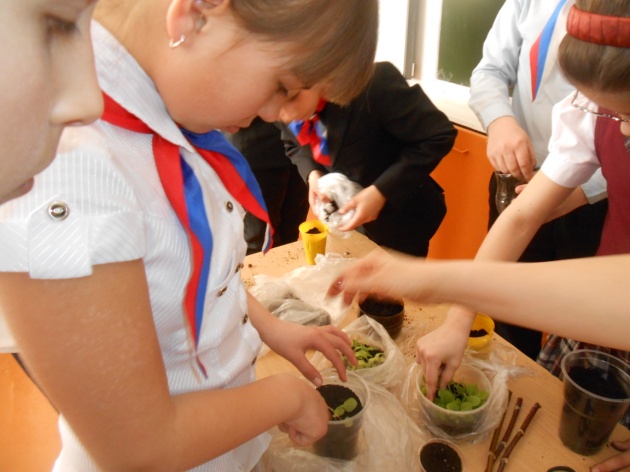 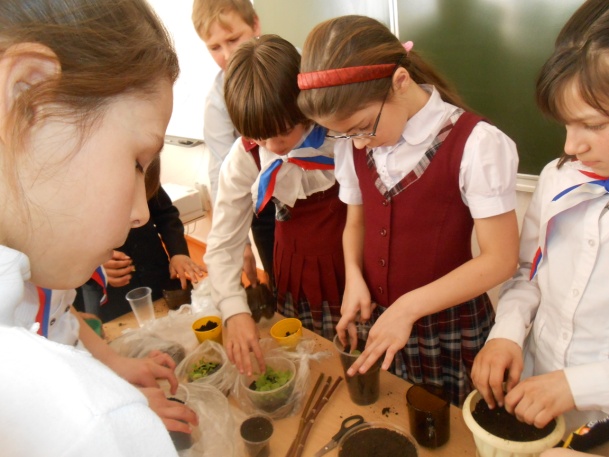 Восьмиклассники-тимуровцы провели операцию «Ветеран рядом»: убирали снег у дома вдовы участника Великой Отечественной войны Кочеги Марии. Руководитель Нартайлаков Р.Б. КР Мухамеджанова Л.Ф.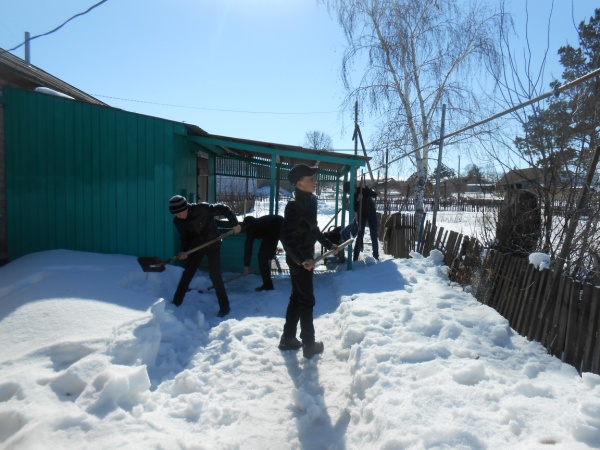 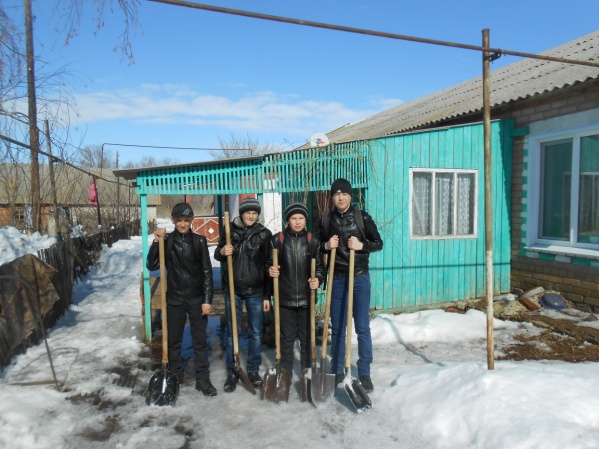 2 апреля пятиклассники (КР Бакаева Е.Р.) дополнили портретами ветеранов копилку «Бессмертный полк».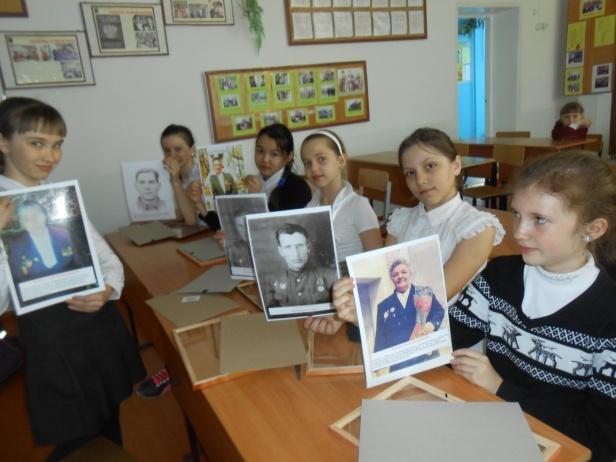 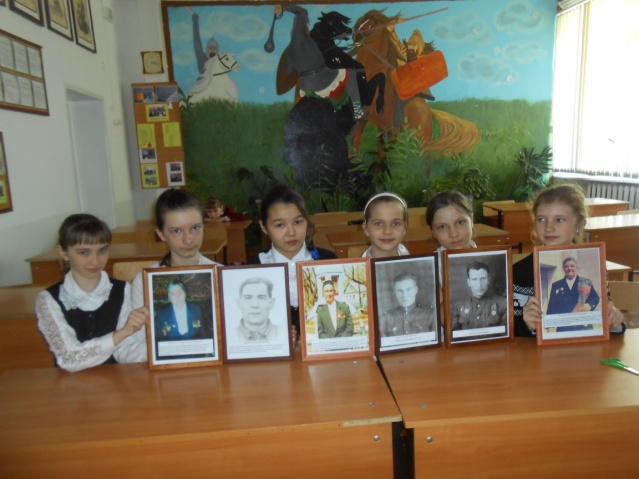 Открытый классный час «Память, которой не будет конца» прошёл в 8 классе. (КР Мухамеджанова Л.Ф.)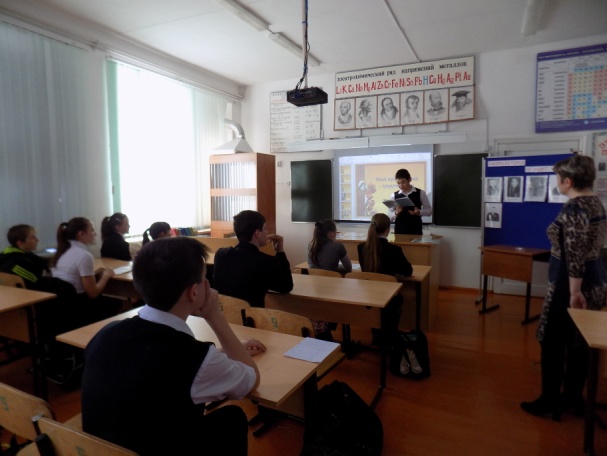 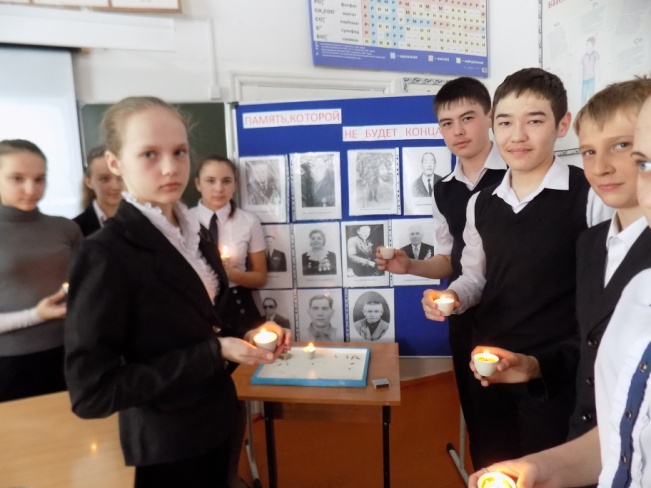 3 апреля заведующая сельской библиотекой Саитова Д.А. в начальных классах провела  открытый классный час «Дети войны».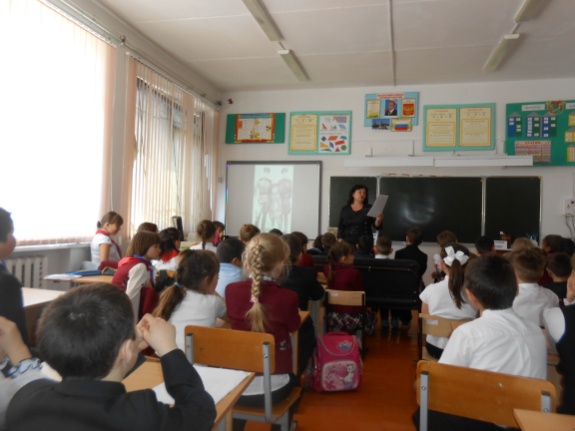 Пятиклассники (КР Бакаева ) собрали игрушки и книжки на классный час «Дети войны, доиграем за вас»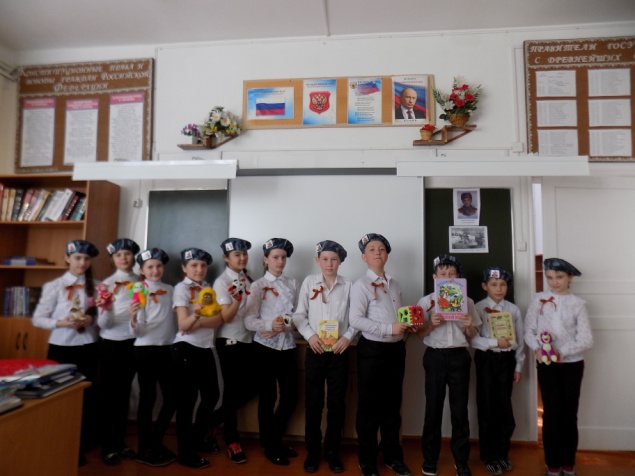 